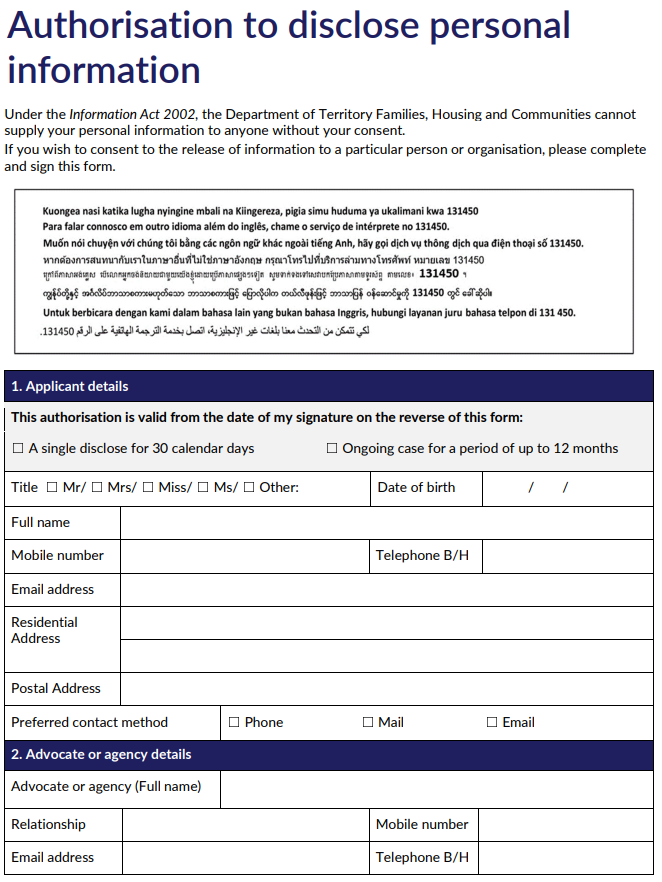 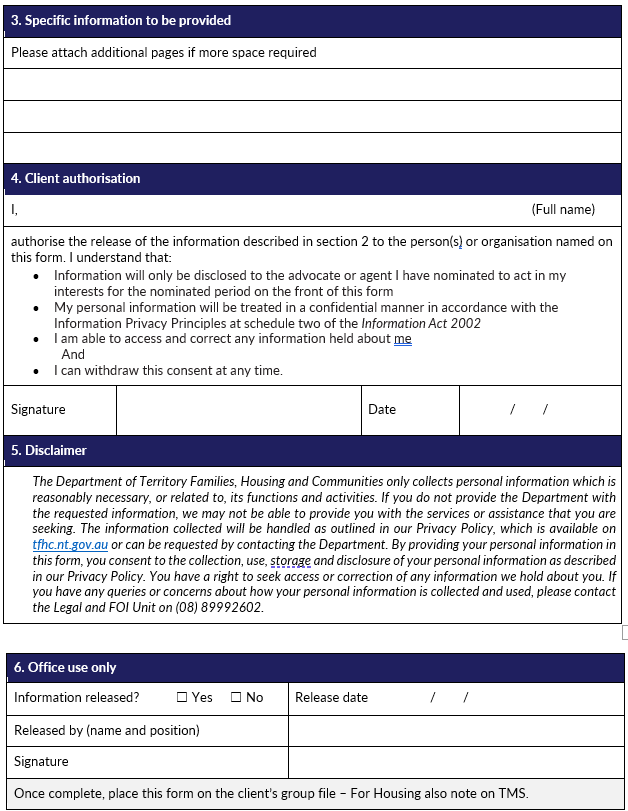 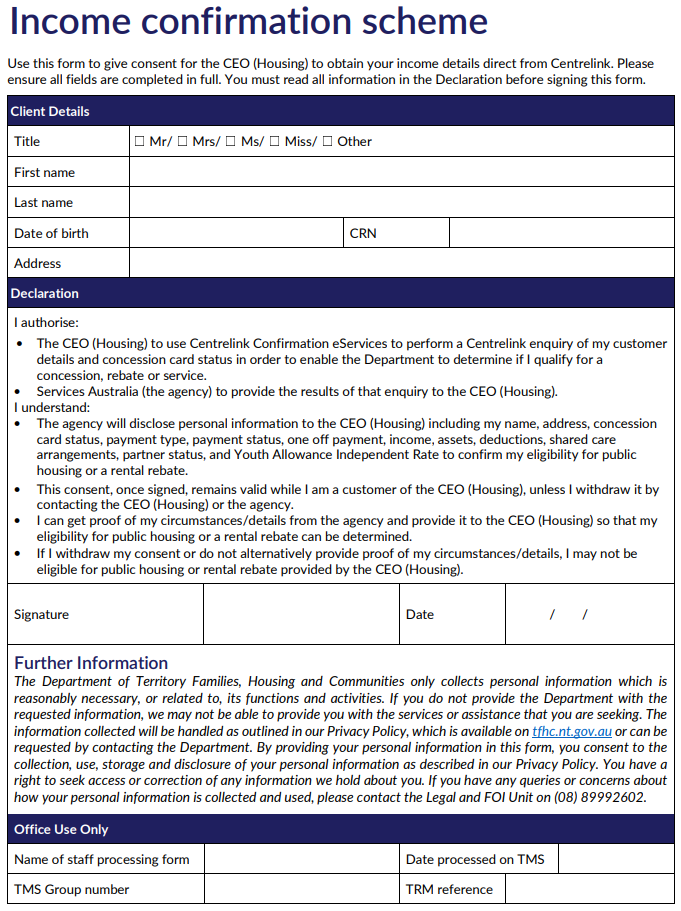 What is this form for?This is an application form for the social housing wait list in the Northern Territory. By completing this application, you consent to the CEO (Housing) sharing your information with a Community Housing Provider for the purpose of providing you accommodation. Need help filling out this form?You can ask someone to help you complete this form such as a friend, relative or supporting agency worker. If you need an interpreter, please let your local Housing office know. You will need to complete the Authorisation to Disclose Personal Information form, on page 8, if you would like us to share information about you and/or your application with another person or support agency. By completing this application, you consent to the CEO (Housing) sharing your information with a Community Housing Provider for the purpose of providing you accommodation. You will also need to complete the Income Confirmation Scheme form, on page 10, if you would like us to obtain your Centrelink payment information.When completing the form, please read all questions carefully and provide all details requested. When you have completed the application form you also need to complete the Checklist, on page 7, this will remind you to obtain the supporting documentation you need when submitting your application. Finally, you will need to sign the declaration and have this application form sighted by a Housing office staff member.Telephone Interpreter Services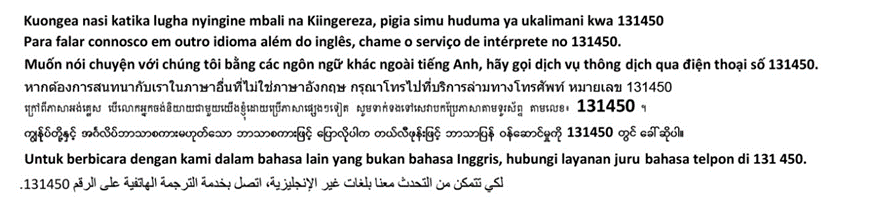 What is social housing?Social housing is subsidised accommodation that is managed by government and non-government organisations. Community housing and public housing are both social housing providers. Social housing providers manage a variety of properties within the Northern Territory and are responsible for the collection of rent and property management, which includes inspections, maintenance, and repairs. Social housing providers in the Northern Territory calculate weekly rent at 25% of household income. If you submit this form, you are applying for any social housing property that meets your needs. Am I eligible, and do I need to provide documentation?Eligibility for social housing is outlined in the fact sheet, Eligibility criteria for social housing. You will need to meet the set eligibility criteria and provide all required documentation. If eligible, you will need to provide:Identification documents for all household members and/or Centrelink family statement; andProof of household income, such as wages slips, Centrelink income statements or compensation payouts; andProof of Assets, such as your recent bank statements.  We will need all bank accounts held by household members aged 18 years+.If you authorise us to obtain your Centrelink information directly from Services Australia, please note that we will only receive information regarding your benefit payments.  If you receive wages in addition to Centrelink payments, Centrelink cannot share your employer information with us. What if I want to add more people to my application but there is no space in the form?If you want to add more people to your application, please ask for an Additional household members form.What happens once I submit my application?If you live near a housing office, you will need to submit your application and documents at your local housing office. A staff member will check that your application is complete, and that you have attached all documentation we need to assess your application. Incomplete applications will not be accepted.If the application is complete, we will assess your eligibility for social housing, priority housing or a transfer. You may be required to provide additional supporting documentation if we cannot complete our assessment.When will I know the outcome?We cannot provide a timeframe for processing your application, due to some applications being more complex than others, however you will receive a letter letting you know the outcome of your application. If your application is approved, our systems will reflect the date we received your application, so that you are not disadvantaged by any processing time.When will I be offered accommodation?Allocations are dependent on the availability of housing stock, which is linked to the number of people leaving social housing. We also consider your wait time and housing readiness, ability to provide tenancy references and bond. With circumstances differing for each applicant, we can only provide estimated wait times, which you can find by visiting our website, tfhc.nt.gov.au.How do I apply to be considered a priority applicant or to transfer?You can apply for priority status or a transfer by completing this form, including Part B (Request Priority housing or a Transfer). You will need to provide supporting documents with your application, including any letters of support from your treating health professional and/or support agency. You will only be approved if you can meet the eligibility criteria.  We have a fact sheet called Information for Support agencies, which will assist your supports to write an acceptable support letter for your application.Disclaimer – you are responsible for your information.It is your responsibility to keep the CEO (Housing) informed about any changes to your circumstances within 28 days of the change.  These changes may affect your application, such as the number of bedrooms required or the area you need housing. Changes in circumstances may include the birth of a child, changes in your contact details, a change in household income and any change to the household members.What is this form for?This is an application form for the social housing wait list in the Northern Territory. By completing this application, you consent to the CEO (Housing) sharing your information with a Community Housing Provider for the purpose of providing you accommodation. Need help filling out this form?You can ask someone to help you complete this form such as a friend, relative or supporting agency worker. If you need an interpreter, please let your local Housing office know. You will need to complete the Authorisation to Disclose Personal Information form, on page 8, if you would like us to share information about you and/or your application with another person or support agency. By completing this application, you consent to the CEO (Housing) sharing your information with a Community Housing Provider for the purpose of providing you accommodation. You will also need to complete the Income Confirmation Scheme form, on page 10, if you would like us to obtain your Centrelink payment information.When completing the form, please read all questions carefully and provide all details requested. When you have completed the application form you also need to complete the Checklist, on page 7, this will remind you to obtain the supporting documentation you need when submitting your application. Finally, you will need to sign the declaration and have this application form sighted by a Housing office staff member.Telephone Interpreter ServicesWhat is social housing?Social housing is subsidised accommodation that is managed by government and non-government organisations. Community housing and public housing are both social housing providers. Social housing providers manage a variety of properties within the Northern Territory and are responsible for the collection of rent and property management, which includes inspections, maintenance, and repairs. Social housing providers in the Northern Territory calculate weekly rent at 25% of household income. If you submit this form, you are applying for any social housing property that meets your needs. Am I eligible, and do I need to provide documentation?Eligibility for social housing is outlined in the fact sheet, Eligibility criteria for social housing. You will need to meet the set eligibility criteria and provide all required documentation. If eligible, you will need to provide:Identification documents for all household members and/or Centrelink family statement; andProof of household income, such as wages slips, Centrelink income statements or compensation payouts; andProof of Assets, such as your recent bank statements.  We will need all bank accounts held by household members aged 18 years+.If you authorise us to obtain your Centrelink information directly from Services Australia, please note that we will only receive information regarding your benefit payments.  If you receive wages in addition to Centrelink payments, Centrelink cannot share your employer information with us. What if I want to add more people to my application but there is no space in the form?If you want to add more people to your application, please ask for an Additional household members form.What happens once I submit my application?If you live near a housing office, you will need to submit your application and documents at your local housing office. A staff member will check that your application is complete, and that you have attached all documentation we need to assess your application. Incomplete applications will not be accepted.If the application is complete, we will assess your eligibility for social housing, priority housing or a transfer. You may be required to provide additional supporting documentation if we cannot complete our assessment.When will I know the outcome?We cannot provide a timeframe for processing your application, due to some applications being more complex than others, however you will receive a letter letting you know the outcome of your application. If your application is approved, our systems will reflect the date we received your application, so that you are not disadvantaged by any processing time.When will I be offered accommodation?Allocations are dependent on the availability of housing stock, which is linked to the number of people leaving social housing. We also consider your wait time and housing readiness, ability to provide tenancy references and bond. With circumstances differing for each applicant, we can only provide estimated wait times, which you can find by visiting our website, tfhc.nt.gov.au.How do I apply to be considered a priority applicant or to transfer?You can apply for priority status or a transfer by completing this form, including Part B (Request Priority housing or a Transfer). You will need to provide supporting documents with your application, including any letters of support from your treating health professional and/or support agency. You will only be approved if you can meet the eligibility criteria.  We have a fact sheet called Information for Support agencies, which will assist your supports to write an acceptable support letter for your application.Disclaimer – you are responsible for your information.It is your responsibility to keep the CEO (Housing) informed about any changes to your circumstances within 28 days of the change.  These changes may affect your application, such as the number of bedrooms required or the area you need housing. Changes in circumstances may include the birth of a child, changes in your contact details, a change in household income and any change to the household members.What is this form for?This is an application form for the social housing wait list in the Northern Territory. By completing this application, you consent to the CEO (Housing) sharing your information with a Community Housing Provider for the purpose of providing you accommodation. Need help filling out this form?You can ask someone to help you complete this form such as a friend, relative or supporting agency worker. If you need an interpreter, please let your local Housing office know. You will need to complete the Authorisation to Disclose Personal Information form, on page 8, if you would like us to share information about you and/or your application with another person or support agency. By completing this application, you consent to the CEO (Housing) sharing your information with a Community Housing Provider for the purpose of providing you accommodation. You will also need to complete the Income Confirmation Scheme form, on page 10, if you would like us to obtain your Centrelink payment information.When completing the form, please read all questions carefully and provide all details requested. When you have completed the application form you also need to complete the Checklist, on page 7, this will remind you to obtain the supporting documentation you need when submitting your application. Finally, you will need to sign the declaration and have this application form sighted by a Housing office staff member.Telephone Interpreter ServicesWhat is social housing?Social housing is subsidised accommodation that is managed by government and non-government organisations. Community housing and public housing are both social housing providers. Social housing providers manage a variety of properties within the Northern Territory and are responsible for the collection of rent and property management, which includes inspections, maintenance, and repairs. Social housing providers in the Northern Territory calculate weekly rent at 25% of household income. If you submit this form, you are applying for any social housing property that meets your needs. Am I eligible, and do I need to provide documentation?Eligibility for social housing is outlined in the fact sheet, Eligibility criteria for social housing. You will need to meet the set eligibility criteria and provide all required documentation. If eligible, you will need to provide:Identification documents for all household members and/or Centrelink family statement; andProof of household income, such as wages slips, Centrelink income statements or compensation payouts; andProof of Assets, such as your recent bank statements.  We will need all bank accounts held by household members aged 18 years+.If you authorise us to obtain your Centrelink information directly from Services Australia, please note that we will only receive information regarding your benefit payments.  If you receive wages in addition to Centrelink payments, Centrelink cannot share your employer information with us. What if I want to add more people to my application but there is no space in the form?If you want to add more people to your application, please ask for an Additional household members form.What happens once I submit my application?If you live near a housing office, you will need to submit your application and documents at your local housing office. A staff member will check that your application is complete, and that you have attached all documentation we need to assess your application. Incomplete applications will not be accepted.If the application is complete, we will assess your eligibility for social housing, priority housing or a transfer. You may be required to provide additional supporting documentation if we cannot complete our assessment.When will I know the outcome?We cannot provide a timeframe for processing your application, due to some applications being more complex than others, however you will receive a letter letting you know the outcome of your application. If your application is approved, our systems will reflect the date we received your application, so that you are not disadvantaged by any processing time.When will I be offered accommodation?Allocations are dependent on the availability of housing stock, which is linked to the number of people leaving social housing. We also consider your wait time and housing readiness, ability to provide tenancy references and bond. With circumstances differing for each applicant, we can only provide estimated wait times, which you can find by visiting our website, tfhc.nt.gov.au.How do I apply to be considered a priority applicant or to transfer?You can apply for priority status or a transfer by completing this form, including Part B (Request Priority housing or a Transfer). You will need to provide supporting documents with your application, including any letters of support from your treating health professional and/or support agency. You will only be approved if you can meet the eligibility criteria.  We have a fact sheet called Information for Support agencies, which will assist your supports to write an acceptable support letter for your application.Disclaimer – you are responsible for your information.It is your responsibility to keep the CEO (Housing) informed about any changes to your circumstances within 28 days of the change.  These changes may affect your application, such as the number of bedrooms required or the area you need housing. Changes in circumstances may include the birth of a child, changes in your contact details, a change in household income and any change to the household members.What is this form for?This is an application form for the social housing wait list in the Northern Territory. By completing this application, you consent to the CEO (Housing) sharing your information with a Community Housing Provider for the purpose of providing you accommodation. Need help filling out this form?You can ask someone to help you complete this form such as a friend, relative or supporting agency worker. If you need an interpreter, please let your local Housing office know. You will need to complete the Authorisation to Disclose Personal Information form, on page 8, if you would like us to share information about you and/or your application with another person or support agency. By completing this application, you consent to the CEO (Housing) sharing your information with a Community Housing Provider for the purpose of providing you accommodation. You will also need to complete the Income Confirmation Scheme form, on page 10, if you would like us to obtain your Centrelink payment information.When completing the form, please read all questions carefully and provide all details requested. When you have completed the application form you also need to complete the Checklist, on page 7, this will remind you to obtain the supporting documentation you need when submitting your application. Finally, you will need to sign the declaration and have this application form sighted by a Housing office staff member.Telephone Interpreter ServicesWhat is social housing?Social housing is subsidised accommodation that is managed by government and non-government organisations. Community housing and public housing are both social housing providers. Social housing providers manage a variety of properties within the Northern Territory and are responsible for the collection of rent and property management, which includes inspections, maintenance, and repairs. Social housing providers in the Northern Territory calculate weekly rent at 25% of household income. If you submit this form, you are applying for any social housing property that meets your needs. Am I eligible, and do I need to provide documentation?Eligibility for social housing is outlined in the fact sheet, Eligibility criteria for social housing. You will need to meet the set eligibility criteria and provide all required documentation. If eligible, you will need to provide:Identification documents for all household members and/or Centrelink family statement; andProof of household income, such as wages slips, Centrelink income statements or compensation payouts; andProof of Assets, such as your recent bank statements.  We will need all bank accounts held by household members aged 18 years+.If you authorise us to obtain your Centrelink information directly from Services Australia, please note that we will only receive information regarding your benefit payments.  If you receive wages in addition to Centrelink payments, Centrelink cannot share your employer information with us. What if I want to add more people to my application but there is no space in the form?If you want to add more people to your application, please ask for an Additional household members form.What happens once I submit my application?If you live near a housing office, you will need to submit your application and documents at your local housing office. A staff member will check that your application is complete, and that you have attached all documentation we need to assess your application. Incomplete applications will not be accepted.If the application is complete, we will assess your eligibility for social housing, priority housing or a transfer. You may be required to provide additional supporting documentation if we cannot complete our assessment.When will I know the outcome?We cannot provide a timeframe for processing your application, due to some applications being more complex than others, however you will receive a letter letting you know the outcome of your application. If your application is approved, our systems will reflect the date we received your application, so that you are not disadvantaged by any processing time.When will I be offered accommodation?Allocations are dependent on the availability of housing stock, which is linked to the number of people leaving social housing. We also consider your wait time and housing readiness, ability to provide tenancy references and bond. With circumstances differing for each applicant, we can only provide estimated wait times, which you can find by visiting our website, tfhc.nt.gov.au.How do I apply to be considered a priority applicant or to transfer?You can apply for priority status or a transfer by completing this form, including Part B (Request Priority housing or a Transfer). You will need to provide supporting documents with your application, including any letters of support from your treating health professional and/or support agency. You will only be approved if you can meet the eligibility criteria.  We have a fact sheet called Information for Support agencies, which will assist your supports to write an acceptable support letter for your application.Disclaimer – you are responsible for your information.It is your responsibility to keep the CEO (Housing) informed about any changes to your circumstances within 28 days of the change.  These changes may affect your application, such as the number of bedrooms required or the area you need housing. Changes in circumstances may include the birth of a child, changes in your contact details, a change in household income and any change to the household members.What is this form for?This is an application form for the social housing wait list in the Northern Territory. By completing this application, you consent to the CEO (Housing) sharing your information with a Community Housing Provider for the purpose of providing you accommodation. Need help filling out this form?You can ask someone to help you complete this form such as a friend, relative or supporting agency worker. If you need an interpreter, please let your local Housing office know. You will need to complete the Authorisation to Disclose Personal Information form, on page 8, if you would like us to share information about you and/or your application with another person or support agency. By completing this application, you consent to the CEO (Housing) sharing your information with a Community Housing Provider for the purpose of providing you accommodation. You will also need to complete the Income Confirmation Scheme form, on page 10, if you would like us to obtain your Centrelink payment information.When completing the form, please read all questions carefully and provide all details requested. When you have completed the application form you also need to complete the Checklist, on page 7, this will remind you to obtain the supporting documentation you need when submitting your application. Finally, you will need to sign the declaration and have this application form sighted by a Housing office staff member.Telephone Interpreter ServicesWhat is social housing?Social housing is subsidised accommodation that is managed by government and non-government organisations. Community housing and public housing are both social housing providers. Social housing providers manage a variety of properties within the Northern Territory and are responsible for the collection of rent and property management, which includes inspections, maintenance, and repairs. Social housing providers in the Northern Territory calculate weekly rent at 25% of household income. If you submit this form, you are applying for any social housing property that meets your needs. Am I eligible, and do I need to provide documentation?Eligibility for social housing is outlined in the fact sheet, Eligibility criteria for social housing. You will need to meet the set eligibility criteria and provide all required documentation. If eligible, you will need to provide:Identification documents for all household members and/or Centrelink family statement; andProof of household income, such as wages slips, Centrelink income statements or compensation payouts; andProof of Assets, such as your recent bank statements.  We will need all bank accounts held by household members aged 18 years+.If you authorise us to obtain your Centrelink information directly from Services Australia, please note that we will only receive information regarding your benefit payments.  If you receive wages in addition to Centrelink payments, Centrelink cannot share your employer information with us. What if I want to add more people to my application but there is no space in the form?If you want to add more people to your application, please ask for an Additional household members form.What happens once I submit my application?If you live near a housing office, you will need to submit your application and documents at your local housing office. A staff member will check that your application is complete, and that you have attached all documentation we need to assess your application. Incomplete applications will not be accepted.If the application is complete, we will assess your eligibility for social housing, priority housing or a transfer. You may be required to provide additional supporting documentation if we cannot complete our assessment.When will I know the outcome?We cannot provide a timeframe for processing your application, due to some applications being more complex than others, however you will receive a letter letting you know the outcome of your application. If your application is approved, our systems will reflect the date we received your application, so that you are not disadvantaged by any processing time.When will I be offered accommodation?Allocations are dependent on the availability of housing stock, which is linked to the number of people leaving social housing. We also consider your wait time and housing readiness, ability to provide tenancy references and bond. With circumstances differing for each applicant, we can only provide estimated wait times, which you can find by visiting our website, tfhc.nt.gov.au.How do I apply to be considered a priority applicant or to transfer?You can apply for priority status or a transfer by completing this form, including Part B (Request Priority housing or a Transfer). You will need to provide supporting documents with your application, including any letters of support from your treating health professional and/or support agency. You will only be approved if you can meet the eligibility criteria.  We have a fact sheet called Information for Support agencies, which will assist your supports to write an acceptable support letter for your application.Disclaimer – you are responsible for your information.It is your responsibility to keep the CEO (Housing) informed about any changes to your circumstances within 28 days of the change.  These changes may affect your application, such as the number of bedrooms required or the area you need housing. Changes in circumstances may include the birth of a child, changes in your contact details, a change in household income and any change to the household members.What is this form for?This is an application form for the social housing wait list in the Northern Territory. By completing this application, you consent to the CEO (Housing) sharing your information with a Community Housing Provider for the purpose of providing you accommodation. Need help filling out this form?You can ask someone to help you complete this form such as a friend, relative or supporting agency worker. If you need an interpreter, please let your local Housing office know. You will need to complete the Authorisation to Disclose Personal Information form, on page 8, if you would like us to share information about you and/or your application with another person or support agency. By completing this application, you consent to the CEO (Housing) sharing your information with a Community Housing Provider for the purpose of providing you accommodation. You will also need to complete the Income Confirmation Scheme form, on page 10, if you would like us to obtain your Centrelink payment information.When completing the form, please read all questions carefully and provide all details requested. When you have completed the application form you also need to complete the Checklist, on page 7, this will remind you to obtain the supporting documentation you need when submitting your application. Finally, you will need to sign the declaration and have this application form sighted by a Housing office staff member.Telephone Interpreter ServicesWhat is social housing?Social housing is subsidised accommodation that is managed by government and non-government organisations. Community housing and public housing are both social housing providers. Social housing providers manage a variety of properties within the Northern Territory and are responsible for the collection of rent and property management, which includes inspections, maintenance, and repairs. Social housing providers in the Northern Territory calculate weekly rent at 25% of household income. If you submit this form, you are applying for any social housing property that meets your needs. Am I eligible, and do I need to provide documentation?Eligibility for social housing is outlined in the fact sheet, Eligibility criteria for social housing. You will need to meet the set eligibility criteria and provide all required documentation. If eligible, you will need to provide:Identification documents for all household members and/or Centrelink family statement; andProof of household income, such as wages slips, Centrelink income statements or compensation payouts; andProof of Assets, such as your recent bank statements.  We will need all bank accounts held by household members aged 18 years+.If you authorise us to obtain your Centrelink information directly from Services Australia, please note that we will only receive information regarding your benefit payments.  If you receive wages in addition to Centrelink payments, Centrelink cannot share your employer information with us. What if I want to add more people to my application but there is no space in the form?If you want to add more people to your application, please ask for an Additional household members form.What happens once I submit my application?If you live near a housing office, you will need to submit your application and documents at your local housing office. A staff member will check that your application is complete, and that you have attached all documentation we need to assess your application. Incomplete applications will not be accepted.If the application is complete, we will assess your eligibility for social housing, priority housing or a transfer. You may be required to provide additional supporting documentation if we cannot complete our assessment.When will I know the outcome?We cannot provide a timeframe for processing your application, due to some applications being more complex than others, however you will receive a letter letting you know the outcome of your application. If your application is approved, our systems will reflect the date we received your application, so that you are not disadvantaged by any processing time.When will I be offered accommodation?Allocations are dependent on the availability of housing stock, which is linked to the number of people leaving social housing. We also consider your wait time and housing readiness, ability to provide tenancy references and bond. With circumstances differing for each applicant, we can only provide estimated wait times, which you can find by visiting our website, tfhc.nt.gov.au.How do I apply to be considered a priority applicant or to transfer?You can apply for priority status or a transfer by completing this form, including Part B (Request Priority housing or a Transfer). You will need to provide supporting documents with your application, including any letters of support from your treating health professional and/or support agency. You will only be approved if you can meet the eligibility criteria.  We have a fact sheet called Information for Support agencies, which will assist your supports to write an acceptable support letter for your application.Disclaimer – you are responsible for your information.It is your responsibility to keep the CEO (Housing) informed about any changes to your circumstances within 28 days of the change.  These changes may affect your application, such as the number of bedrooms required or the area you need housing. Changes in circumstances may include the birth of a child, changes in your contact details, a change in household income and any change to the household members.What is this form for?This is an application form for the social housing wait list in the Northern Territory. By completing this application, you consent to the CEO (Housing) sharing your information with a Community Housing Provider for the purpose of providing you accommodation. Need help filling out this form?You can ask someone to help you complete this form such as a friend, relative or supporting agency worker. If you need an interpreter, please let your local Housing office know. You will need to complete the Authorisation to Disclose Personal Information form, on page 8, if you would like us to share information about you and/or your application with another person or support agency. By completing this application, you consent to the CEO (Housing) sharing your information with a Community Housing Provider for the purpose of providing you accommodation. You will also need to complete the Income Confirmation Scheme form, on page 10, if you would like us to obtain your Centrelink payment information.When completing the form, please read all questions carefully and provide all details requested. When you have completed the application form you also need to complete the Checklist, on page 7, this will remind you to obtain the supporting documentation you need when submitting your application. Finally, you will need to sign the declaration and have this application form sighted by a Housing office staff member.Telephone Interpreter ServicesWhat is social housing?Social housing is subsidised accommodation that is managed by government and non-government organisations. Community housing and public housing are both social housing providers. Social housing providers manage a variety of properties within the Northern Territory and are responsible for the collection of rent and property management, which includes inspections, maintenance, and repairs. Social housing providers in the Northern Territory calculate weekly rent at 25% of household income. If you submit this form, you are applying for any social housing property that meets your needs. Am I eligible, and do I need to provide documentation?Eligibility for social housing is outlined in the fact sheet, Eligibility criteria for social housing. You will need to meet the set eligibility criteria and provide all required documentation. If eligible, you will need to provide:Identification documents for all household members and/or Centrelink family statement; andProof of household income, such as wages slips, Centrelink income statements or compensation payouts; andProof of Assets, such as your recent bank statements.  We will need all bank accounts held by household members aged 18 years+.If you authorise us to obtain your Centrelink information directly from Services Australia, please note that we will only receive information regarding your benefit payments.  If you receive wages in addition to Centrelink payments, Centrelink cannot share your employer information with us. What if I want to add more people to my application but there is no space in the form?If you want to add more people to your application, please ask for an Additional household members form.What happens once I submit my application?If you live near a housing office, you will need to submit your application and documents at your local housing office. A staff member will check that your application is complete, and that you have attached all documentation we need to assess your application. Incomplete applications will not be accepted.If the application is complete, we will assess your eligibility for social housing, priority housing or a transfer. You may be required to provide additional supporting documentation if we cannot complete our assessment.When will I know the outcome?We cannot provide a timeframe for processing your application, due to some applications being more complex than others, however you will receive a letter letting you know the outcome of your application. If your application is approved, our systems will reflect the date we received your application, so that you are not disadvantaged by any processing time.When will I be offered accommodation?Allocations are dependent on the availability of housing stock, which is linked to the number of people leaving social housing. We also consider your wait time and housing readiness, ability to provide tenancy references and bond. With circumstances differing for each applicant, we can only provide estimated wait times, which you can find by visiting our website, tfhc.nt.gov.au.How do I apply to be considered a priority applicant or to transfer?You can apply for priority status or a transfer by completing this form, including Part B (Request Priority housing or a Transfer). You will need to provide supporting documents with your application, including any letters of support from your treating health professional and/or support agency. You will only be approved if you can meet the eligibility criteria.  We have a fact sheet called Information for Support agencies, which will assist your supports to write an acceptable support letter for your application.Disclaimer – you are responsible for your information.It is your responsibility to keep the CEO (Housing) informed about any changes to your circumstances within 28 days of the change.  These changes may affect your application, such as the number of bedrooms required or the area you need housing. Changes in circumstances may include the birth of a child, changes in your contact details, a change in household income and any change to the household members.What is this form for?This is an application form for the social housing wait list in the Northern Territory. By completing this application, you consent to the CEO (Housing) sharing your information with a Community Housing Provider for the purpose of providing you accommodation. Need help filling out this form?You can ask someone to help you complete this form such as a friend, relative or supporting agency worker. If you need an interpreter, please let your local Housing office know. You will need to complete the Authorisation to Disclose Personal Information form, on page 8, if you would like us to share information about you and/or your application with another person or support agency. By completing this application, you consent to the CEO (Housing) sharing your information with a Community Housing Provider for the purpose of providing you accommodation. You will also need to complete the Income Confirmation Scheme form, on page 10, if you would like us to obtain your Centrelink payment information.When completing the form, please read all questions carefully and provide all details requested. When you have completed the application form you also need to complete the Checklist, on page 7, this will remind you to obtain the supporting documentation you need when submitting your application. Finally, you will need to sign the declaration and have this application form sighted by a Housing office staff member.Telephone Interpreter ServicesWhat is social housing?Social housing is subsidised accommodation that is managed by government and non-government organisations. Community housing and public housing are both social housing providers. Social housing providers manage a variety of properties within the Northern Territory and are responsible for the collection of rent and property management, which includes inspections, maintenance, and repairs. Social housing providers in the Northern Territory calculate weekly rent at 25% of household income. If you submit this form, you are applying for any social housing property that meets your needs. Am I eligible, and do I need to provide documentation?Eligibility for social housing is outlined in the fact sheet, Eligibility criteria for social housing. You will need to meet the set eligibility criteria and provide all required documentation. If eligible, you will need to provide:Identification documents for all household members and/or Centrelink family statement; andProof of household income, such as wages slips, Centrelink income statements or compensation payouts; andProof of Assets, such as your recent bank statements.  We will need all bank accounts held by household members aged 18 years+.If you authorise us to obtain your Centrelink information directly from Services Australia, please note that we will only receive information regarding your benefit payments.  If you receive wages in addition to Centrelink payments, Centrelink cannot share your employer information with us. What if I want to add more people to my application but there is no space in the form?If you want to add more people to your application, please ask for an Additional household members form.What happens once I submit my application?If you live near a housing office, you will need to submit your application and documents at your local housing office. A staff member will check that your application is complete, and that you have attached all documentation we need to assess your application. Incomplete applications will not be accepted.If the application is complete, we will assess your eligibility for social housing, priority housing or a transfer. You may be required to provide additional supporting documentation if we cannot complete our assessment.When will I know the outcome?We cannot provide a timeframe for processing your application, due to some applications being more complex than others, however you will receive a letter letting you know the outcome of your application. If your application is approved, our systems will reflect the date we received your application, so that you are not disadvantaged by any processing time.When will I be offered accommodation?Allocations are dependent on the availability of housing stock, which is linked to the number of people leaving social housing. We also consider your wait time and housing readiness, ability to provide tenancy references and bond. With circumstances differing for each applicant, we can only provide estimated wait times, which you can find by visiting our website, tfhc.nt.gov.au.How do I apply to be considered a priority applicant or to transfer?You can apply for priority status or a transfer by completing this form, including Part B (Request Priority housing or a Transfer). You will need to provide supporting documents with your application, including any letters of support from your treating health professional and/or support agency. You will only be approved if you can meet the eligibility criteria.  We have a fact sheet called Information for Support agencies, which will assist your supports to write an acceptable support letter for your application.Disclaimer – you are responsible for your information.It is your responsibility to keep the CEO (Housing) informed about any changes to your circumstances within 28 days of the change.  These changes may affect your application, such as the number of bedrooms required or the area you need housing. Changes in circumstances may include the birth of a child, changes in your contact details, a change in household income and any change to the household members.What is this form for?This is an application form for the social housing wait list in the Northern Territory. By completing this application, you consent to the CEO (Housing) sharing your information with a Community Housing Provider for the purpose of providing you accommodation. Need help filling out this form?You can ask someone to help you complete this form such as a friend, relative or supporting agency worker. If you need an interpreter, please let your local Housing office know. You will need to complete the Authorisation to Disclose Personal Information form, on page 8, if you would like us to share information about you and/or your application with another person or support agency. By completing this application, you consent to the CEO (Housing) sharing your information with a Community Housing Provider for the purpose of providing you accommodation. You will also need to complete the Income Confirmation Scheme form, on page 10, if you would like us to obtain your Centrelink payment information.When completing the form, please read all questions carefully and provide all details requested. When you have completed the application form you also need to complete the Checklist, on page 7, this will remind you to obtain the supporting documentation you need when submitting your application. Finally, you will need to sign the declaration and have this application form sighted by a Housing office staff member.Telephone Interpreter ServicesWhat is social housing?Social housing is subsidised accommodation that is managed by government and non-government organisations. Community housing and public housing are both social housing providers. Social housing providers manage a variety of properties within the Northern Territory and are responsible for the collection of rent and property management, which includes inspections, maintenance, and repairs. Social housing providers in the Northern Territory calculate weekly rent at 25% of household income. If you submit this form, you are applying for any social housing property that meets your needs. Am I eligible, and do I need to provide documentation?Eligibility for social housing is outlined in the fact sheet, Eligibility criteria for social housing. You will need to meet the set eligibility criteria and provide all required documentation. If eligible, you will need to provide:Identification documents for all household members and/or Centrelink family statement; andProof of household income, such as wages slips, Centrelink income statements or compensation payouts; andProof of Assets, such as your recent bank statements.  We will need all bank accounts held by household members aged 18 years+.If you authorise us to obtain your Centrelink information directly from Services Australia, please note that we will only receive information regarding your benefit payments.  If you receive wages in addition to Centrelink payments, Centrelink cannot share your employer information with us. What if I want to add more people to my application but there is no space in the form?If you want to add more people to your application, please ask for an Additional household members form.What happens once I submit my application?If you live near a housing office, you will need to submit your application and documents at your local housing office. A staff member will check that your application is complete, and that you have attached all documentation we need to assess your application. Incomplete applications will not be accepted.If the application is complete, we will assess your eligibility for social housing, priority housing or a transfer. You may be required to provide additional supporting documentation if we cannot complete our assessment.When will I know the outcome?We cannot provide a timeframe for processing your application, due to some applications being more complex than others, however you will receive a letter letting you know the outcome of your application. If your application is approved, our systems will reflect the date we received your application, so that you are not disadvantaged by any processing time.When will I be offered accommodation?Allocations are dependent on the availability of housing stock, which is linked to the number of people leaving social housing. We also consider your wait time and housing readiness, ability to provide tenancy references and bond. With circumstances differing for each applicant, we can only provide estimated wait times, which you can find by visiting our website, tfhc.nt.gov.au.How do I apply to be considered a priority applicant or to transfer?You can apply for priority status or a transfer by completing this form, including Part B (Request Priority housing or a Transfer). You will need to provide supporting documents with your application, including any letters of support from your treating health professional and/or support agency. You will only be approved if you can meet the eligibility criteria.  We have a fact sheet called Information for Support agencies, which will assist your supports to write an acceptable support letter for your application.Disclaimer – you are responsible for your information.It is your responsibility to keep the CEO (Housing) informed about any changes to your circumstances within 28 days of the change.  These changes may affect your application, such as the number of bedrooms required or the area you need housing. Changes in circumstances may include the birth of a child, changes in your contact details, a change in household income and any change to the household members.What is this form for?This is an application form for the social housing wait list in the Northern Territory. By completing this application, you consent to the CEO (Housing) sharing your information with a Community Housing Provider for the purpose of providing you accommodation. Need help filling out this form?You can ask someone to help you complete this form such as a friend, relative or supporting agency worker. If you need an interpreter, please let your local Housing office know. You will need to complete the Authorisation to Disclose Personal Information form, on page 8, if you would like us to share information about you and/or your application with another person or support agency. By completing this application, you consent to the CEO (Housing) sharing your information with a Community Housing Provider for the purpose of providing you accommodation. You will also need to complete the Income Confirmation Scheme form, on page 10, if you would like us to obtain your Centrelink payment information.When completing the form, please read all questions carefully and provide all details requested. When you have completed the application form you also need to complete the Checklist, on page 7, this will remind you to obtain the supporting documentation you need when submitting your application. Finally, you will need to sign the declaration and have this application form sighted by a Housing office staff member.Telephone Interpreter ServicesWhat is social housing?Social housing is subsidised accommodation that is managed by government and non-government organisations. Community housing and public housing are both social housing providers. Social housing providers manage a variety of properties within the Northern Territory and are responsible for the collection of rent and property management, which includes inspections, maintenance, and repairs. Social housing providers in the Northern Territory calculate weekly rent at 25% of household income. If you submit this form, you are applying for any social housing property that meets your needs. Am I eligible, and do I need to provide documentation?Eligibility for social housing is outlined in the fact sheet, Eligibility criteria for social housing. You will need to meet the set eligibility criteria and provide all required documentation. If eligible, you will need to provide:Identification documents for all household members and/or Centrelink family statement; andProof of household income, such as wages slips, Centrelink income statements or compensation payouts; andProof of Assets, such as your recent bank statements.  We will need all bank accounts held by household members aged 18 years+.If you authorise us to obtain your Centrelink information directly from Services Australia, please note that we will only receive information regarding your benefit payments.  If you receive wages in addition to Centrelink payments, Centrelink cannot share your employer information with us. What if I want to add more people to my application but there is no space in the form?If you want to add more people to your application, please ask for an Additional household members form.What happens once I submit my application?If you live near a housing office, you will need to submit your application and documents at your local housing office. A staff member will check that your application is complete, and that you have attached all documentation we need to assess your application. Incomplete applications will not be accepted.If the application is complete, we will assess your eligibility for social housing, priority housing or a transfer. You may be required to provide additional supporting documentation if we cannot complete our assessment.When will I know the outcome?We cannot provide a timeframe for processing your application, due to some applications being more complex than others, however you will receive a letter letting you know the outcome of your application. If your application is approved, our systems will reflect the date we received your application, so that you are not disadvantaged by any processing time.When will I be offered accommodation?Allocations are dependent on the availability of housing stock, which is linked to the number of people leaving social housing. We also consider your wait time and housing readiness, ability to provide tenancy references and bond. With circumstances differing for each applicant, we can only provide estimated wait times, which you can find by visiting our website, tfhc.nt.gov.au.How do I apply to be considered a priority applicant or to transfer?You can apply for priority status or a transfer by completing this form, including Part B (Request Priority housing or a Transfer). You will need to provide supporting documents with your application, including any letters of support from your treating health professional and/or support agency. You will only be approved if you can meet the eligibility criteria.  We have a fact sheet called Information for Support agencies, which will assist your supports to write an acceptable support letter for your application.Disclaimer – you are responsible for your information.It is your responsibility to keep the CEO (Housing) informed about any changes to your circumstances within 28 days of the change.  These changes may affect your application, such as the number of bedrooms required or the area you need housing. Changes in circumstances may include the birth of a child, changes in your contact details, a change in household income and any change to the household members.What is this form for?This is an application form for the social housing wait list in the Northern Territory. By completing this application, you consent to the CEO (Housing) sharing your information with a Community Housing Provider for the purpose of providing you accommodation. Need help filling out this form?You can ask someone to help you complete this form such as a friend, relative or supporting agency worker. If you need an interpreter, please let your local Housing office know. You will need to complete the Authorisation to Disclose Personal Information form, on page 8, if you would like us to share information about you and/or your application with another person or support agency. By completing this application, you consent to the CEO (Housing) sharing your information with a Community Housing Provider for the purpose of providing you accommodation. You will also need to complete the Income Confirmation Scheme form, on page 10, if you would like us to obtain your Centrelink payment information.When completing the form, please read all questions carefully and provide all details requested. When you have completed the application form you also need to complete the Checklist, on page 7, this will remind you to obtain the supporting documentation you need when submitting your application. Finally, you will need to sign the declaration and have this application form sighted by a Housing office staff member.Telephone Interpreter ServicesWhat is social housing?Social housing is subsidised accommodation that is managed by government and non-government organisations. Community housing and public housing are both social housing providers. Social housing providers manage a variety of properties within the Northern Territory and are responsible for the collection of rent and property management, which includes inspections, maintenance, and repairs. Social housing providers in the Northern Territory calculate weekly rent at 25% of household income. If you submit this form, you are applying for any social housing property that meets your needs. Am I eligible, and do I need to provide documentation?Eligibility for social housing is outlined in the fact sheet, Eligibility criteria for social housing. You will need to meet the set eligibility criteria and provide all required documentation. If eligible, you will need to provide:Identification documents for all household members and/or Centrelink family statement; andProof of household income, such as wages slips, Centrelink income statements or compensation payouts; andProof of Assets, such as your recent bank statements.  We will need all bank accounts held by household members aged 18 years+.If you authorise us to obtain your Centrelink information directly from Services Australia, please note that we will only receive information regarding your benefit payments.  If you receive wages in addition to Centrelink payments, Centrelink cannot share your employer information with us. What if I want to add more people to my application but there is no space in the form?If you want to add more people to your application, please ask for an Additional household members form.What happens once I submit my application?If you live near a housing office, you will need to submit your application and documents at your local housing office. A staff member will check that your application is complete, and that you have attached all documentation we need to assess your application. Incomplete applications will not be accepted.If the application is complete, we will assess your eligibility for social housing, priority housing or a transfer. You may be required to provide additional supporting documentation if we cannot complete our assessment.When will I know the outcome?We cannot provide a timeframe for processing your application, due to some applications being more complex than others, however you will receive a letter letting you know the outcome of your application. If your application is approved, our systems will reflect the date we received your application, so that you are not disadvantaged by any processing time.When will I be offered accommodation?Allocations are dependent on the availability of housing stock, which is linked to the number of people leaving social housing. We also consider your wait time and housing readiness, ability to provide tenancy references and bond. With circumstances differing for each applicant, we can only provide estimated wait times, which you can find by visiting our website, tfhc.nt.gov.au.How do I apply to be considered a priority applicant or to transfer?You can apply for priority status or a transfer by completing this form, including Part B (Request Priority housing or a Transfer). You will need to provide supporting documents with your application, including any letters of support from your treating health professional and/or support agency. You will only be approved if you can meet the eligibility criteria.  We have a fact sheet called Information for Support agencies, which will assist your supports to write an acceptable support letter for your application.Disclaimer – you are responsible for your information.It is your responsibility to keep the CEO (Housing) informed about any changes to your circumstances within 28 days of the change.  These changes may affect your application, such as the number of bedrooms required or the area you need housing. Changes in circumstances may include the birth of a child, changes in your contact details, a change in household income and any change to the household members.What is this form for?This is an application form for the social housing wait list in the Northern Territory. By completing this application, you consent to the CEO (Housing) sharing your information with a Community Housing Provider for the purpose of providing you accommodation. Need help filling out this form?You can ask someone to help you complete this form such as a friend, relative or supporting agency worker. If you need an interpreter, please let your local Housing office know. You will need to complete the Authorisation to Disclose Personal Information form, on page 8, if you would like us to share information about you and/or your application with another person or support agency. By completing this application, you consent to the CEO (Housing) sharing your information with a Community Housing Provider for the purpose of providing you accommodation. You will also need to complete the Income Confirmation Scheme form, on page 10, if you would like us to obtain your Centrelink payment information.When completing the form, please read all questions carefully and provide all details requested. When you have completed the application form you also need to complete the Checklist, on page 7, this will remind you to obtain the supporting documentation you need when submitting your application. Finally, you will need to sign the declaration and have this application form sighted by a Housing office staff member.Telephone Interpreter ServicesWhat is social housing?Social housing is subsidised accommodation that is managed by government and non-government organisations. Community housing and public housing are both social housing providers. Social housing providers manage a variety of properties within the Northern Territory and are responsible for the collection of rent and property management, which includes inspections, maintenance, and repairs. Social housing providers in the Northern Territory calculate weekly rent at 25% of household income. If you submit this form, you are applying for any social housing property that meets your needs. Am I eligible, and do I need to provide documentation?Eligibility for social housing is outlined in the fact sheet, Eligibility criteria for social housing. You will need to meet the set eligibility criteria and provide all required documentation. If eligible, you will need to provide:Identification documents for all household members and/or Centrelink family statement; andProof of household income, such as wages slips, Centrelink income statements or compensation payouts; andProof of Assets, such as your recent bank statements.  We will need all bank accounts held by household members aged 18 years+.If you authorise us to obtain your Centrelink information directly from Services Australia, please note that we will only receive information regarding your benefit payments.  If you receive wages in addition to Centrelink payments, Centrelink cannot share your employer information with us. What if I want to add more people to my application but there is no space in the form?If you want to add more people to your application, please ask for an Additional household members form.What happens once I submit my application?If you live near a housing office, you will need to submit your application and documents at your local housing office. A staff member will check that your application is complete, and that you have attached all documentation we need to assess your application. Incomplete applications will not be accepted.If the application is complete, we will assess your eligibility for social housing, priority housing or a transfer. You may be required to provide additional supporting documentation if we cannot complete our assessment.When will I know the outcome?We cannot provide a timeframe for processing your application, due to some applications being more complex than others, however you will receive a letter letting you know the outcome of your application. If your application is approved, our systems will reflect the date we received your application, so that you are not disadvantaged by any processing time.When will I be offered accommodation?Allocations are dependent on the availability of housing stock, which is linked to the number of people leaving social housing. We also consider your wait time and housing readiness, ability to provide tenancy references and bond. With circumstances differing for each applicant, we can only provide estimated wait times, which you can find by visiting our website, tfhc.nt.gov.au.How do I apply to be considered a priority applicant or to transfer?You can apply for priority status or a transfer by completing this form, including Part B (Request Priority housing or a Transfer). You will need to provide supporting documents with your application, including any letters of support from your treating health professional and/or support agency. You will only be approved if you can meet the eligibility criteria.  We have a fact sheet called Information for Support agencies, which will assist your supports to write an acceptable support letter for your application.Disclaimer – you are responsible for your information.It is your responsibility to keep the CEO (Housing) informed about any changes to your circumstances within 28 days of the change.  These changes may affect your application, such as the number of bedrooms required or the area you need housing. Changes in circumstances may include the birth of a child, changes in your contact details, a change in household income and any change to the household members.What is this form for?This is an application form for the social housing wait list in the Northern Territory. By completing this application, you consent to the CEO (Housing) sharing your information with a Community Housing Provider for the purpose of providing you accommodation. Need help filling out this form?You can ask someone to help you complete this form such as a friend, relative or supporting agency worker. If you need an interpreter, please let your local Housing office know. You will need to complete the Authorisation to Disclose Personal Information form, on page 8, if you would like us to share information about you and/or your application with another person or support agency. By completing this application, you consent to the CEO (Housing) sharing your information with a Community Housing Provider for the purpose of providing you accommodation. You will also need to complete the Income Confirmation Scheme form, on page 10, if you would like us to obtain your Centrelink payment information.When completing the form, please read all questions carefully and provide all details requested. When you have completed the application form you also need to complete the Checklist, on page 7, this will remind you to obtain the supporting documentation you need when submitting your application. Finally, you will need to sign the declaration and have this application form sighted by a Housing office staff member.Telephone Interpreter ServicesWhat is social housing?Social housing is subsidised accommodation that is managed by government and non-government organisations. Community housing and public housing are both social housing providers. Social housing providers manage a variety of properties within the Northern Territory and are responsible for the collection of rent and property management, which includes inspections, maintenance, and repairs. Social housing providers in the Northern Territory calculate weekly rent at 25% of household income. If you submit this form, you are applying for any social housing property that meets your needs. Am I eligible, and do I need to provide documentation?Eligibility for social housing is outlined in the fact sheet, Eligibility criteria for social housing. You will need to meet the set eligibility criteria and provide all required documentation. If eligible, you will need to provide:Identification documents for all household members and/or Centrelink family statement; andProof of household income, such as wages slips, Centrelink income statements or compensation payouts; andProof of Assets, such as your recent bank statements.  We will need all bank accounts held by household members aged 18 years+.If you authorise us to obtain your Centrelink information directly from Services Australia, please note that we will only receive information regarding your benefit payments.  If you receive wages in addition to Centrelink payments, Centrelink cannot share your employer information with us. What if I want to add more people to my application but there is no space in the form?If you want to add more people to your application, please ask for an Additional household members form.What happens once I submit my application?If you live near a housing office, you will need to submit your application and documents at your local housing office. A staff member will check that your application is complete, and that you have attached all documentation we need to assess your application. Incomplete applications will not be accepted.If the application is complete, we will assess your eligibility for social housing, priority housing or a transfer. You may be required to provide additional supporting documentation if we cannot complete our assessment.When will I know the outcome?We cannot provide a timeframe for processing your application, due to some applications being more complex than others, however you will receive a letter letting you know the outcome of your application. If your application is approved, our systems will reflect the date we received your application, so that you are not disadvantaged by any processing time.When will I be offered accommodation?Allocations are dependent on the availability of housing stock, which is linked to the number of people leaving social housing. We also consider your wait time and housing readiness, ability to provide tenancy references and bond. With circumstances differing for each applicant, we can only provide estimated wait times, which you can find by visiting our website, tfhc.nt.gov.au.How do I apply to be considered a priority applicant or to transfer?You can apply for priority status or a transfer by completing this form, including Part B (Request Priority housing or a Transfer). You will need to provide supporting documents with your application, including any letters of support from your treating health professional and/or support agency. You will only be approved if you can meet the eligibility criteria.  We have a fact sheet called Information for Support agencies, which will assist your supports to write an acceptable support letter for your application.Disclaimer – you are responsible for your information.It is your responsibility to keep the CEO (Housing) informed about any changes to your circumstances within 28 days of the change.  These changes may affect your application, such as the number of bedrooms required or the area you need housing. Changes in circumstances may include the birth of a child, changes in your contact details, a change in household income and any change to the household members.What is this form for?This is an application form for the social housing wait list in the Northern Territory. By completing this application, you consent to the CEO (Housing) sharing your information with a Community Housing Provider for the purpose of providing you accommodation. Need help filling out this form?You can ask someone to help you complete this form such as a friend, relative or supporting agency worker. If you need an interpreter, please let your local Housing office know. You will need to complete the Authorisation to Disclose Personal Information form, on page 8, if you would like us to share information about you and/or your application with another person or support agency. By completing this application, you consent to the CEO (Housing) sharing your information with a Community Housing Provider for the purpose of providing you accommodation. You will also need to complete the Income Confirmation Scheme form, on page 10, if you would like us to obtain your Centrelink payment information.When completing the form, please read all questions carefully and provide all details requested. When you have completed the application form you also need to complete the Checklist, on page 7, this will remind you to obtain the supporting documentation you need when submitting your application. Finally, you will need to sign the declaration and have this application form sighted by a Housing office staff member.Telephone Interpreter ServicesWhat is social housing?Social housing is subsidised accommodation that is managed by government and non-government organisations. Community housing and public housing are both social housing providers. Social housing providers manage a variety of properties within the Northern Territory and are responsible for the collection of rent and property management, which includes inspections, maintenance, and repairs. Social housing providers in the Northern Territory calculate weekly rent at 25% of household income. If you submit this form, you are applying for any social housing property that meets your needs. Am I eligible, and do I need to provide documentation?Eligibility for social housing is outlined in the fact sheet, Eligibility criteria for social housing. You will need to meet the set eligibility criteria and provide all required documentation. If eligible, you will need to provide:Identification documents for all household members and/or Centrelink family statement; andProof of household income, such as wages slips, Centrelink income statements or compensation payouts; andProof of Assets, such as your recent bank statements.  We will need all bank accounts held by household members aged 18 years+.If you authorise us to obtain your Centrelink information directly from Services Australia, please note that we will only receive information regarding your benefit payments.  If you receive wages in addition to Centrelink payments, Centrelink cannot share your employer information with us. What if I want to add more people to my application but there is no space in the form?If you want to add more people to your application, please ask for an Additional household members form.What happens once I submit my application?If you live near a housing office, you will need to submit your application and documents at your local housing office. A staff member will check that your application is complete, and that you have attached all documentation we need to assess your application. Incomplete applications will not be accepted.If the application is complete, we will assess your eligibility for social housing, priority housing or a transfer. You may be required to provide additional supporting documentation if we cannot complete our assessment.When will I know the outcome?We cannot provide a timeframe for processing your application, due to some applications being more complex than others, however you will receive a letter letting you know the outcome of your application. If your application is approved, our systems will reflect the date we received your application, so that you are not disadvantaged by any processing time.When will I be offered accommodation?Allocations are dependent on the availability of housing stock, which is linked to the number of people leaving social housing. We also consider your wait time and housing readiness, ability to provide tenancy references and bond. With circumstances differing for each applicant, we can only provide estimated wait times, which you can find by visiting our website, tfhc.nt.gov.au.How do I apply to be considered a priority applicant or to transfer?You can apply for priority status or a transfer by completing this form, including Part B (Request Priority housing or a Transfer). You will need to provide supporting documents with your application, including any letters of support from your treating health professional and/or support agency. You will only be approved if you can meet the eligibility criteria.  We have a fact sheet called Information for Support agencies, which will assist your supports to write an acceptable support letter for your application.Disclaimer – you are responsible for your information.It is your responsibility to keep the CEO (Housing) informed about any changes to your circumstances within 28 days of the change.  These changes may affect your application, such as the number of bedrooms required or the area you need housing. Changes in circumstances may include the birth of a child, changes in your contact details, a change in household income and any change to the household members.What is this form for?This is an application form for the social housing wait list in the Northern Territory. By completing this application, you consent to the CEO (Housing) sharing your information with a Community Housing Provider for the purpose of providing you accommodation. Need help filling out this form?You can ask someone to help you complete this form such as a friend, relative or supporting agency worker. If you need an interpreter, please let your local Housing office know. You will need to complete the Authorisation to Disclose Personal Information form, on page 8, if you would like us to share information about you and/or your application with another person or support agency. By completing this application, you consent to the CEO (Housing) sharing your information with a Community Housing Provider for the purpose of providing you accommodation. You will also need to complete the Income Confirmation Scheme form, on page 10, if you would like us to obtain your Centrelink payment information.When completing the form, please read all questions carefully and provide all details requested. When you have completed the application form you also need to complete the Checklist, on page 7, this will remind you to obtain the supporting documentation you need when submitting your application. Finally, you will need to sign the declaration and have this application form sighted by a Housing office staff member.Telephone Interpreter ServicesWhat is social housing?Social housing is subsidised accommodation that is managed by government and non-government organisations. Community housing and public housing are both social housing providers. Social housing providers manage a variety of properties within the Northern Territory and are responsible for the collection of rent and property management, which includes inspections, maintenance, and repairs. Social housing providers in the Northern Territory calculate weekly rent at 25% of household income. If you submit this form, you are applying for any social housing property that meets your needs. Am I eligible, and do I need to provide documentation?Eligibility for social housing is outlined in the fact sheet, Eligibility criteria for social housing. You will need to meet the set eligibility criteria and provide all required documentation. If eligible, you will need to provide:Identification documents for all household members and/or Centrelink family statement; andProof of household income, such as wages slips, Centrelink income statements or compensation payouts; andProof of Assets, such as your recent bank statements.  We will need all bank accounts held by household members aged 18 years+.If you authorise us to obtain your Centrelink information directly from Services Australia, please note that we will only receive information regarding your benefit payments.  If you receive wages in addition to Centrelink payments, Centrelink cannot share your employer information with us. What if I want to add more people to my application but there is no space in the form?If you want to add more people to your application, please ask for an Additional household members form.What happens once I submit my application?If you live near a housing office, you will need to submit your application and documents at your local housing office. A staff member will check that your application is complete, and that you have attached all documentation we need to assess your application. Incomplete applications will not be accepted.If the application is complete, we will assess your eligibility for social housing, priority housing or a transfer. You may be required to provide additional supporting documentation if we cannot complete our assessment.When will I know the outcome?We cannot provide a timeframe for processing your application, due to some applications being more complex than others, however you will receive a letter letting you know the outcome of your application. If your application is approved, our systems will reflect the date we received your application, so that you are not disadvantaged by any processing time.When will I be offered accommodation?Allocations are dependent on the availability of housing stock, which is linked to the number of people leaving social housing. We also consider your wait time and housing readiness, ability to provide tenancy references and bond. With circumstances differing for each applicant, we can only provide estimated wait times, which you can find by visiting our website, tfhc.nt.gov.au.How do I apply to be considered a priority applicant or to transfer?You can apply for priority status or a transfer by completing this form, including Part B (Request Priority housing or a Transfer). You will need to provide supporting documents with your application, including any letters of support from your treating health professional and/or support agency. You will only be approved if you can meet the eligibility criteria.  We have a fact sheet called Information for Support agencies, which will assist your supports to write an acceptable support letter for your application.Disclaimer – you are responsible for your information.It is your responsibility to keep the CEO (Housing) informed about any changes to your circumstances within 28 days of the change.  These changes may affect your application, such as the number of bedrooms required or the area you need housing. Changes in circumstances may include the birth of a child, changes in your contact details, a change in household income and any change to the household members.Failure to update the CEO (Housing) of any changes to your contact details may result in an extended wait time or the cancellation of your application.Failure to update the CEO (Housing) of any changes to your contact details may result in an extended wait time or the cancellation of your application.Failure to update the CEO (Housing) of any changes to your contact details may result in an extended wait time or the cancellation of your application.Failure to update the CEO (Housing) of any changes to your contact details may result in an extended wait time or the cancellation of your application.Failure to update the CEO (Housing) of any changes to your contact details may result in an extended wait time or the cancellation of your application.Failure to update the CEO (Housing) of any changes to your contact details may result in an extended wait time or the cancellation of your application.Failure to update the CEO (Housing) of any changes to your contact details may result in an extended wait time or the cancellation of your application.Failure to update the CEO (Housing) of any changes to your contact details may result in an extended wait time or the cancellation of your application.Failure to update the CEO (Housing) of any changes to your contact details may result in an extended wait time or the cancellation of your application.Failure to update the CEO (Housing) of any changes to your contact details may result in an extended wait time or the cancellation of your application.Failure to update the CEO (Housing) of any changes to your contact details may result in an extended wait time or the cancellation of your application.Failure to update the CEO (Housing) of any changes to your contact details may result in an extended wait time or the cancellation of your application.Failure to update the CEO (Housing) of any changes to your contact details may result in an extended wait time or the cancellation of your application.Failure to update the CEO (Housing) of any changes to your contact details may result in an extended wait time or the cancellation of your application.Failure to update the CEO (Housing) of any changes to your contact details may result in an extended wait time or the cancellation of your application.Housing application lodgement receiptHousing application lodgement receiptHousing application lodgement receiptHousing application lodgement receiptHousing application lodgement receiptHousing application lodgement receiptHousing application lodgement receiptHousing application lodgement receiptHousing application lodgement receiptHousing application lodgement receiptHousing application lodgement receiptHousing application lodgement receiptHousing application lodgement receiptHousing application lodgement receiptHousing application lodgement receiptApplicant’s full nameApplicant’s full nameStaff IDStaff IDDate submittedDate submittedDate submittedDate submittedTRM reference noTRM reference noTMS Group #TMS Group #TMS Group #TMS Group #Part A – Your applicationPart A – Your applicationPart A – Your applicationPart A – Your applicationPart A – Your applicationPart A – Your applicationPart A – Your applicationPart A – Your applicationPart A – Your applicationPart A – Your applicationPart A – Your applicationPart A – Your applicationPart A – Your applicationPart A – Your applicationPart A – Your applicationDo you require an interpreter?Do you require an interpreter? No    Yes (please specify language) No    Yes (please specify language) No    Yes (please specify language) No    Yes (please specify language) No    Yes (please specify language) No    Yes (please specify language) No    Yes (please specify language) No    Yes (please specify language) No    Yes (please specify language) No    Yes (please specify language) No    Yes (please specify language) No    Yes (please specify language) No    Yes (please specify language)Type of ApplicationType of ApplicationGeneral       Priority       Transfer                                         Prison Referral     Prison release date:         /         /General       Priority       Transfer                                         Prison Referral     Prison release date:         /         /General       Priority       Transfer                                         Prison Referral     Prison release date:         /         /General       Priority       Transfer                                         Prison Referral     Prison release date:         /         /General       Priority       Transfer                                         Prison Referral     Prison release date:         /         /General       Priority       Transfer                                         Prison Referral     Prison release date:         /         /General       Priority       Transfer                                         Prison Referral     Prison release date:         /         /General       Priority       Transfer                                         Prison Referral     Prison release date:         /         /Please select the area where you would prefer to be housed:Please select the area where you would prefer to be housed: Darwin Casuarina Palmerston Darwin Casuarina Palmerston Katherine Tennant Creek Town Camp Katherine Tennant Creek Town Camp Katherine Tennant Creek Town Camp Katherine Tennant Creek Town Camp Alice Springs Nhulunbuy Remote Alice Springs Nhulunbuy Remote Alice Springs Nhulunbuy Remote Alice Springs Nhulunbuy Remote Alice Springs Nhulunbuy Remote Alice Springs Nhulunbuy Remote Alice Springs Nhulunbuy RemoteIf a Remote or Town Camp, please specify region/camp:If a Remote or Town Camp, please specify region/camp:Please list the schools/colleges children attend.Please list the schools/colleges children attend.How many household members in total, including yourself?                      How many household members in total, including yourself?                      Adults (aged 18+)          1    2    3    4    5     6 Children (aged 0-17)     1    2    3    4    5     6 Adults (aged 18+)          1    2    3    4    5     6 Children (aged 0-17)     1    2    3    4    5     6 Adults (aged 18+)          1    2    3    4    5     6 Children (aged 0-17)     1    2    3    4    5     6 Adults (aged 18+)          1    2    3    4    5     6 Children (aged 0-17)     1    2    3    4    5     6 Adults (aged 18+)          1    2    3    4    5     6 Children (aged 0-17)     1    2    3    4    5     6 Adults (aged 18+)          1    2    3    4    5     6 Children (aged 0-17)     1    2    3    4    5     6 Adults (aged 18+)          1    2    3    4    5     6 Children (aged 0-17)     1    2    3    4    5     6 Part B - Request Priority housing or a Transfer Part B - Request Priority housing or a Transfer Part B - Request Priority housing or a Transfer Part B - Request Priority housing or a Transfer Part B - Request Priority housing or a Transfer Part B - Request Priority housing or a Transfer Part B - Request Priority housing or a Transfer Part B - Request Priority housing or a Transfer Part B - Request Priority housing or a Transfer Part B - Request Priority housing or a Transfer Part B - Request Priority housing or a Transfer Part B - Request Priority housing or a Transfer Part B - Request Priority housing or a Transfer Part B - Request Priority housing or a Transfer Part B - Request Priority housing or a Transfer Disclaimer - The information collected below is to help us to understand your need for priority housing or a transfer. You will need to fill in Part A to Part E to be considered for priority housing or a transfer. Information on supporting document required can be found within the fact sheet mentioned in the Instructions on page 1 of this form.  If you do not provide the required information, the Department of Territory Families, Housing and Communities may not be able to assist you. The information collected will not be disclosed to anyone without your consent, in accordance with the Information Privacy Principles scheduled in the Information Act 2002 (NT). Disclaimer - The information collected below is to help us to understand your need for priority housing or a transfer. You will need to fill in Part A to Part E to be considered for priority housing or a transfer. Information on supporting document required can be found within the fact sheet mentioned in the Instructions on page 1 of this form.  If you do not provide the required information, the Department of Territory Families, Housing and Communities may not be able to assist you. The information collected will not be disclosed to anyone without your consent, in accordance with the Information Privacy Principles scheduled in the Information Act 2002 (NT). Disclaimer - The information collected below is to help us to understand your need for priority housing or a transfer. You will need to fill in Part A to Part E to be considered for priority housing or a transfer. Information on supporting document required can be found within the fact sheet mentioned in the Instructions on page 1 of this form.  If you do not provide the required information, the Department of Territory Families, Housing and Communities may not be able to assist you. The information collected will not be disclosed to anyone without your consent, in accordance with the Information Privacy Principles scheduled in the Information Act 2002 (NT). Disclaimer - The information collected below is to help us to understand your need for priority housing or a transfer. You will need to fill in Part A to Part E to be considered for priority housing or a transfer. Information on supporting document required can be found within the fact sheet mentioned in the Instructions on page 1 of this form.  If you do not provide the required information, the Department of Territory Families, Housing and Communities may not be able to assist you. The information collected will not be disclosed to anyone without your consent, in accordance with the Information Privacy Principles scheduled in the Information Act 2002 (NT). Disclaimer - The information collected below is to help us to understand your need for priority housing or a transfer. You will need to fill in Part A to Part E to be considered for priority housing or a transfer. Information on supporting document required can be found within the fact sheet mentioned in the Instructions on page 1 of this form.  If you do not provide the required information, the Department of Territory Families, Housing and Communities may not be able to assist you. The information collected will not be disclosed to anyone without your consent, in accordance with the Information Privacy Principles scheduled in the Information Act 2002 (NT). Disclaimer - The information collected below is to help us to understand your need for priority housing or a transfer. You will need to fill in Part A to Part E to be considered for priority housing or a transfer. Information on supporting document required can be found within the fact sheet mentioned in the Instructions on page 1 of this form.  If you do not provide the required information, the Department of Territory Families, Housing and Communities may not be able to assist you. The information collected will not be disclosed to anyone without your consent, in accordance with the Information Privacy Principles scheduled in the Information Act 2002 (NT). Disclaimer - The information collected below is to help us to understand your need for priority housing or a transfer. You will need to fill in Part A to Part E to be considered for priority housing or a transfer. Information on supporting document required can be found within the fact sheet mentioned in the Instructions on page 1 of this form.  If you do not provide the required information, the Department of Territory Families, Housing and Communities may not be able to assist you. The information collected will not be disclosed to anyone without your consent, in accordance with the Information Privacy Principles scheduled in the Information Act 2002 (NT). Disclaimer - The information collected below is to help us to understand your need for priority housing or a transfer. You will need to fill in Part A to Part E to be considered for priority housing or a transfer. Information on supporting document required can be found within the fact sheet mentioned in the Instructions on page 1 of this form.  If you do not provide the required information, the Department of Territory Families, Housing and Communities may not be able to assist you. The information collected will not be disclosed to anyone without your consent, in accordance with the Information Privacy Principles scheduled in the Information Act 2002 (NT). Disclaimer - The information collected below is to help us to understand your need for priority housing or a transfer. You will need to fill in Part A to Part E to be considered for priority housing or a transfer. Information on supporting document required can be found within the fact sheet mentioned in the Instructions on page 1 of this form.  If you do not provide the required information, the Department of Territory Families, Housing and Communities may not be able to assist you. The information collected will not be disclosed to anyone without your consent, in accordance with the Information Privacy Principles scheduled in the Information Act 2002 (NT). Disclaimer - The information collected below is to help us to understand your need for priority housing or a transfer. You will need to fill in Part A to Part E to be considered for priority housing or a transfer. Information on supporting document required can be found within the fact sheet mentioned in the Instructions on page 1 of this form.  If you do not provide the required information, the Department of Territory Families, Housing and Communities may not be able to assist you. The information collected will not be disclosed to anyone without your consent, in accordance with the Information Privacy Principles scheduled in the Information Act 2002 (NT). Disclaimer - The information collected below is to help us to understand your need for priority housing or a transfer. You will need to fill in Part A to Part E to be considered for priority housing or a transfer. Information on supporting document required can be found within the fact sheet mentioned in the Instructions on page 1 of this form.  If you do not provide the required information, the Department of Territory Families, Housing and Communities may not be able to assist you. The information collected will not be disclosed to anyone without your consent, in accordance with the Information Privacy Principles scheduled in the Information Act 2002 (NT). Disclaimer - The information collected below is to help us to understand your need for priority housing or a transfer. You will need to fill in Part A to Part E to be considered for priority housing or a transfer. Information on supporting document required can be found within the fact sheet mentioned in the Instructions on page 1 of this form.  If you do not provide the required information, the Department of Territory Families, Housing and Communities may not be able to assist you. The information collected will not be disclosed to anyone without your consent, in accordance with the Information Privacy Principles scheduled in the Information Act 2002 (NT). Disclaimer - The information collected below is to help us to understand your need for priority housing or a transfer. You will need to fill in Part A to Part E to be considered for priority housing or a transfer. Information on supporting document required can be found within the fact sheet mentioned in the Instructions on page 1 of this form.  If you do not provide the required information, the Department of Territory Families, Housing and Communities may not be able to assist you. The information collected will not be disclosed to anyone without your consent, in accordance with the Information Privacy Principles scheduled in the Information Act 2002 (NT). Disclaimer - The information collected below is to help us to understand your need for priority housing or a transfer. You will need to fill in Part A to Part E to be considered for priority housing or a transfer. Information on supporting document required can be found within the fact sheet mentioned in the Instructions on page 1 of this form.  If you do not provide the required information, the Department of Territory Families, Housing and Communities may not be able to assist you. The information collected will not be disclosed to anyone without your consent, in accordance with the Information Privacy Principles scheduled in the Information Act 2002 (NT). Disclaimer - The information collected below is to help us to understand your need for priority housing or a transfer. You will need to fill in Part A to Part E to be considered for priority housing or a transfer. Information on supporting document required can be found within the fact sheet mentioned in the Instructions on page 1 of this form.  If you do not provide the required information, the Department of Territory Families, Housing and Communities may not be able to assist you. The information collected will not be disclosed to anyone without your consent, in accordance with the Information Privacy Principles scheduled in the Information Act 2002 (NT). Your current living situationYour current living situationYour current living situationYour current living situationYour current living situationYour current living situationYour current living situationYour current living situationYour current living situationYour current living situationYour current living situationYour current living situationYour current living situationYour current living situationYour current living situationWhy are you seeking Priority status?Why are you seeking Priority status? At risk of homelessness Domestic or family violence Transition to Independence (exiting care of CEO (Housing)) At risk of homelessness Domestic or family violence Transition to Independence (exiting care of CEO (Housing)) At risk of homelessness Domestic or family violence Transition to Independence (exiting care of CEO (Housing)) At risk of homelessness Domestic or family violence Transition to Independence (exiting care of CEO (Housing)) Serious social/family reasons Serious medical reasons Serious social/family reasons Serious medical reasons Serious social/family reasons Serious medical reasons Serious social/family reasons Serious medical reasons Serious social/family reasons Serious medical reasons Serious social/family reasons Serious medical reasons Serious social/family reasons Serious medical reasons Serious social/family reasons Serious medical reasons Serious social/family reasons Serious medical reasonsWhy are you seeking a Transfer?Why are you seeking a Transfer? Domestic or family violence Serious medical reasons Domestic or family violence Serious medical reasons Domestic or family violence Serious medical reasons Domestic or family violence Serious medical reasons Serious social/family reasons Serious social/family reasons Serious social/family reasons Serious social/family reasons Serious social/family reasons Serious social/family reasons Serious social/family reasons Serious social/family reasons Serious social/family reasonsHave you attached supporting documentation outlining the reason for your priority or transfer application?Have you attached supporting documentation outlining the reason for your priority or transfer application?Have you attached supporting documentation outlining the reason for your priority or transfer application?Have you attached supporting documentation outlining the reason for your priority or transfer application?Have you attached supporting documentation outlining the reason for your priority or transfer application? No    Yes  You must submit supporting documents with Priority or Transfer applications. No    Yes  You must submit supporting documents with Priority or Transfer applications. No    Yes  You must submit supporting documents with Priority or Transfer applications. No    Yes  You must submit supporting documents with Priority or Transfer applications. No    Yes  You must submit supporting documents with Priority or Transfer applications. No    Yes  You must submit supporting documents with Priority or Transfer applications. No    Yes  You must submit supporting documents with Priority or Transfer applications. No    Yes  You must submit supporting documents with Priority or Transfer applications.Part C – Your household detailsYou must provide all the details requested below for your household.Applicant 1 and Applicant 2 are signatories on the lease and are responsible for the tenancy, payment of rent and any damages made to the property.Another household member may be another adult or a child.  They are not signatories on the lease. Part C – Your household detailsYou must provide all the details requested below for your household.Applicant 1 and Applicant 2 are signatories on the lease and are responsible for the tenancy, payment of rent and any damages made to the property.Another household member may be another adult or a child.  They are not signatories on the lease. Part C – Your household detailsYou must provide all the details requested below for your household.Applicant 1 and Applicant 2 are signatories on the lease and are responsible for the tenancy, payment of rent and any damages made to the property.Another household member may be another adult or a child.  They are not signatories on the lease. Personal InformationApplicant 1Applicant 2Title (Mr/Mrs/Ms/Miss)First nameSurnameOther known name Relationship to youGenderMale     Female    Other  	Male     Female    Other Date of Birth                 /              /                      /              /     Current AddressPhone number(s)AboriginalYES              NO   YES              NO   Torres Strait IslanderYES              NO   YES              NO   Do you have a medical condition?Do you have mobility requirements?How do you receive your income?Centrelink          Wages        Self employed       Other          Centrelink             Wages         Self employed       Other           What Income documents are you attaching?Centrelink statement  Payslips              ATO statement            Other                  Centrelink statement  Payslips          ATO statement            Other              Other documents.Identification document   Support document    Identification document   Support document    Part C – continued. You must provide all the details requested below for your household.Another household member may be another adult or a child.  They are not signatories on the lease. Part C – continued. You must provide all the details requested below for your household.Another household member may be another adult or a child.  They are not signatories on the lease. Part C – continued. You must provide all the details requested below for your household.Another household member may be another adult or a child.  They are not signatories on the lease. Personal InformationAnother Household MemberAnother Household MemberTitle (Mr/Mrs/Ms/Miss)First nameSurnameOther known name Relationship to applicant 1GenderMale     Female    Other  	Male     Female    Other Date of Birth                 /              /                      /              /     Current AddressPhone number(s)AboriginalYES              NO   YES              NO   Torres Strait IslanderYES              NO   YES              NO   Do they have a medical condition? YES              NO   YES              NO   Do they have mobility requirements?YES              NO   YES              NO   How do they receive their income?No income (under 18 years)    Centrelink          Wages        Self employed       Other          No income (under 18 years)    Centrelink             Wages         Self employed       Other           What Income documents are you attaching?Centrelink statement  Payslips              ATO statement            Other                  Centrelink statement  Payslips          ATO statement            Other              Other documents they must provide.Identification document   Identification document   	Part D – Declaration and SignaturesPart D – Declaration and SignaturesPart D – Declaration and SignaturesPart D – Declaration and SignaturesPart D – Declaration and SignaturesPart D – Declaration and SignaturesPart D – Declaration and SignaturesPart D – Declaration and SignaturesThe Department of Territory Families, Housing and Communities only collects personal information which is reasonably necessary, or related to, its functions and activities. If you do not provide the Department with the requested information, we may not be able to provide you with the services or assistance that you are seeking. The information collected will be handled as outlined in our Privacy Policy, which is available on tfhc.nt.gov.au  or can be requested by contacting the Department. By providing your personal information in this form, you consent to the collection, use, storage and disclosure of your personal information as described in our Privacy Policy. You have a right to seek access or correction of any information we hold about you. If you have any queries or concerns about how your personal information is collected and used, please contact the Legal and FOI Unit on (08) 8999 2602.The Department of Territory Families, Housing and Communities only collects personal information which is reasonably necessary, or related to, its functions and activities. If you do not provide the Department with the requested information, we may not be able to provide you with the services or assistance that you are seeking. The information collected will be handled as outlined in our Privacy Policy, which is available on tfhc.nt.gov.au  or can be requested by contacting the Department. By providing your personal information in this form, you consent to the collection, use, storage and disclosure of your personal information as described in our Privacy Policy. You have a right to seek access or correction of any information we hold about you. If you have any queries or concerns about how your personal information is collected and used, please contact the Legal and FOI Unit on (08) 8999 2602.The Department of Territory Families, Housing and Communities only collects personal information which is reasonably necessary, or related to, its functions and activities. If you do not provide the Department with the requested information, we may not be able to provide you with the services or assistance that you are seeking. The information collected will be handled as outlined in our Privacy Policy, which is available on tfhc.nt.gov.au  or can be requested by contacting the Department. By providing your personal information in this form, you consent to the collection, use, storage and disclosure of your personal information as described in our Privacy Policy. You have a right to seek access or correction of any information we hold about you. If you have any queries or concerns about how your personal information is collected and used, please contact the Legal and FOI Unit on (08) 8999 2602.The Department of Territory Families, Housing and Communities only collects personal information which is reasonably necessary, or related to, its functions and activities. If you do not provide the Department with the requested information, we may not be able to provide you with the services or assistance that you are seeking. The information collected will be handled as outlined in our Privacy Policy, which is available on tfhc.nt.gov.au  or can be requested by contacting the Department. By providing your personal information in this form, you consent to the collection, use, storage and disclosure of your personal information as described in our Privacy Policy. You have a right to seek access or correction of any information we hold about you. If you have any queries or concerns about how your personal information is collected and used, please contact the Legal and FOI Unit on (08) 8999 2602.The Department of Territory Families, Housing and Communities only collects personal information which is reasonably necessary, or related to, its functions and activities. If you do not provide the Department with the requested information, we may not be able to provide you with the services or assistance that you are seeking. The information collected will be handled as outlined in our Privacy Policy, which is available on tfhc.nt.gov.au  or can be requested by contacting the Department. By providing your personal information in this form, you consent to the collection, use, storage and disclosure of your personal information as described in our Privacy Policy. You have a right to seek access or correction of any information we hold about you. If you have any queries or concerns about how your personal information is collected and used, please contact the Legal and FOI Unit on (08) 8999 2602.The Department of Territory Families, Housing and Communities only collects personal information which is reasonably necessary, or related to, its functions and activities. If you do not provide the Department with the requested information, we may not be able to provide you with the services or assistance that you are seeking. The information collected will be handled as outlined in our Privacy Policy, which is available on tfhc.nt.gov.au  or can be requested by contacting the Department. By providing your personal information in this form, you consent to the collection, use, storage and disclosure of your personal information as described in our Privacy Policy. You have a right to seek access or correction of any information we hold about you. If you have any queries or concerns about how your personal information is collected and used, please contact the Legal and FOI Unit on (08) 8999 2602.The Department of Territory Families, Housing and Communities only collects personal information which is reasonably necessary, or related to, its functions and activities. If you do not provide the Department with the requested information, we may not be able to provide you with the services or assistance that you are seeking. The information collected will be handled as outlined in our Privacy Policy, which is available on tfhc.nt.gov.au  or can be requested by contacting the Department. By providing your personal information in this form, you consent to the collection, use, storage and disclosure of your personal information as described in our Privacy Policy. You have a right to seek access or correction of any information we hold about you. If you have any queries or concerns about how your personal information is collected and used, please contact the Legal and FOI Unit on (08) 8999 2602.The Department of Territory Families, Housing and Communities only collects personal information which is reasonably necessary, or related to, its functions and activities. If you do not provide the Department with the requested information, we may not be able to provide you with the services or assistance that you are seeking. The information collected will be handled as outlined in our Privacy Policy, which is available on tfhc.nt.gov.au  or can be requested by contacting the Department. By providing your personal information in this form, you consent to the collection, use, storage and disclosure of your personal information as described in our Privacy Policy. You have a right to seek access or correction of any information we hold about you. If you have any queries or concerns about how your personal information is collected and used, please contact the Legal and FOI Unit on (08) 8999 2602.I/WeI/We(Full name/s)(Full name/s)(Full name/s)(Full name/s)(Full name/s)(Full name/s)I/WeI/We(Full name/s)(Full name/s)(Full name/s)(Full name/s)(Full name/s)(Full name/s)Understand that I/we may be prosecuted under the Housing Act 1982 of the Northern Territory should I/we deliberately make a false or misleading statement in this application. Maximum penalty: 100 penalty units.Authorise the Department of Territory Families, Housing and Communities staff to confirm any personal and financial background relevant to this application.Understand that I/we must advise the Department of Territory Families, Housing and Communities of any changes to my/our circumstances (for example changes in income, contact details, or household size) that may affect this application.Have had these responsibilities explained to me/us and understand I/we will be required to confirm and update the information contained in this application every six months. Understand that I/we may be prosecuted under the Housing Act 1982 of the Northern Territory should I/we deliberately make a false or misleading statement in this application. Maximum penalty: 100 penalty units.Authorise the Department of Territory Families, Housing and Communities staff to confirm any personal and financial background relevant to this application.Understand that I/we must advise the Department of Territory Families, Housing and Communities of any changes to my/our circumstances (for example changes in income, contact details, or household size) that may affect this application.Have had these responsibilities explained to me/us and understand I/we will be required to confirm and update the information contained in this application every six months. Understand that I/we may be prosecuted under the Housing Act 1982 of the Northern Territory should I/we deliberately make a false or misleading statement in this application. Maximum penalty: 100 penalty units.Authorise the Department of Territory Families, Housing and Communities staff to confirm any personal and financial background relevant to this application.Understand that I/we must advise the Department of Territory Families, Housing and Communities of any changes to my/our circumstances (for example changes in income, contact details, or household size) that may affect this application.Have had these responsibilities explained to me/us and understand I/we will be required to confirm and update the information contained in this application every six months. Understand that I/we may be prosecuted under the Housing Act 1982 of the Northern Territory should I/we deliberately make a false or misleading statement in this application. Maximum penalty: 100 penalty units.Authorise the Department of Territory Families, Housing and Communities staff to confirm any personal and financial background relevant to this application.Understand that I/we must advise the Department of Territory Families, Housing and Communities of any changes to my/our circumstances (for example changes in income, contact details, or household size) that may affect this application.Have had these responsibilities explained to me/us and understand I/we will be required to confirm and update the information contained in this application every six months. Understand that I/we may be prosecuted under the Housing Act 1982 of the Northern Territory should I/we deliberately make a false or misleading statement in this application. Maximum penalty: 100 penalty units.Authorise the Department of Territory Families, Housing and Communities staff to confirm any personal and financial background relevant to this application.Understand that I/we must advise the Department of Territory Families, Housing and Communities of any changes to my/our circumstances (for example changes in income, contact details, or household size) that may affect this application.Have had these responsibilities explained to me/us and understand I/we will be required to confirm and update the information contained in this application every six months. Understand that I/we may be prosecuted under the Housing Act 1982 of the Northern Territory should I/we deliberately make a false or misleading statement in this application. Maximum penalty: 100 penalty units.Authorise the Department of Territory Families, Housing and Communities staff to confirm any personal and financial background relevant to this application.Understand that I/we must advise the Department of Territory Families, Housing and Communities of any changes to my/our circumstances (for example changes in income, contact details, or household size) that may affect this application.Have had these responsibilities explained to me/us and understand I/we will be required to confirm and update the information contained in this application every six months. Understand that I/we may be prosecuted under the Housing Act 1982 of the Northern Territory should I/we deliberately make a false or misleading statement in this application. Maximum penalty: 100 penalty units.Authorise the Department of Territory Families, Housing and Communities staff to confirm any personal and financial background relevant to this application.Understand that I/we must advise the Department of Territory Families, Housing and Communities of any changes to my/our circumstances (for example changes in income, contact details, or household size) that may affect this application.Have had these responsibilities explained to me/us and understand I/we will be required to confirm and update the information contained in this application every six months. Understand that I/we may be prosecuted under the Housing Act 1982 of the Northern Territory should I/we deliberately make a false or misleading statement in this application. Maximum penalty: 100 penalty units.Authorise the Department of Territory Families, Housing and Communities staff to confirm any personal and financial background relevant to this application.Understand that I/we must advise the Department of Territory Families, Housing and Communities of any changes to my/our circumstances (for example changes in income, contact details, or household size) that may affect this application.Have had these responsibilities explained to me/us and understand I/we will be required to confirm and update the information contained in this application every six months. Applicant 1 full nameApplicant 1 full nameApplicant 1 full nameDateDateDateSignatureSignatureSignature        /        /        /        /        /        /Staff ID Staff ID Staff ID DateDateDateStaff signatureStaff signatureStaff signature       /       /       /       /       /       /Applicant 2 full nameApplicant 2 full nameApplicant 2 full nameDateDateDateSignatureSignatureSignature       /        /       /        /       /        /Front Counter Staff to complete below,Front Counter Staff to complete below,Front Counter Staff to complete below,Front Counter Staff to complete below,Front Counter Staff to complete below,Front Counter Staff to complete below,Front Counter Staff to complete below,Front Counter Staff to complete below,Staff 3 digit IDStaff 3 digit IDStaff 3 digit IDDateDateDateStaff signatureStaff signatureStaff signature       /        /       /        /       /        / Part E – Your checklist and permissions Part E – Your checklist and permissions Part E – Your checklist and permissions Part E – Your checklist and permissions Part E – Your checklist and permissions Part E – Your checklist and permissionsPart E must be completed by the applicant before submitting the form at a housing office. It is to ensure the Department has all necessary documents to provide you with an outcome.If any part of the application form is incomplete or supporting documents are not provided, or insufficient, this application will not be accepted.It is important that you complete the following checklist to prevent a delay in processing.You must select YES or NO for all questions below.  When you submit this application, we will check that you have provided the necessary documentation. If the form is not completed correctly, or you are unable to provide all the required documentation, this form will be returned to you.Part E must be completed by the applicant before submitting the form at a housing office. It is to ensure the Department has all necessary documents to provide you with an outcome.If any part of the application form is incomplete or supporting documents are not provided, or insufficient, this application will not be accepted.It is important that you complete the following checklist to prevent a delay in processing.You must select YES or NO for all questions below.  When you submit this application, we will check that you have provided the necessary documentation. If the form is not completed correctly, or you are unable to provide all the required documentation, this form will be returned to you.Part E must be completed by the applicant before submitting the form at a housing office. It is to ensure the Department has all necessary documents to provide you with an outcome.If any part of the application form is incomplete or supporting documents are not provided, or insufficient, this application will not be accepted.It is important that you complete the following checklist to prevent a delay in processing.You must select YES or NO for all questions below.  When you submit this application, we will check that you have provided the necessary documentation. If the form is not completed correctly, or you are unable to provide all the required documentation, this form will be returned to you.Part E must be completed by the applicant before submitting the form at a housing office. It is to ensure the Department has all necessary documents to provide you with an outcome.If any part of the application form is incomplete or supporting documents are not provided, or insufficient, this application will not be accepted.It is important that you complete the following checklist to prevent a delay in processing.You must select YES or NO for all questions below.  When you submit this application, we will check that you have provided the necessary documentation. If the form is not completed correctly, or you are unable to provide all the required documentation, this form will be returned to you.Part E must be completed by the applicant before submitting the form at a housing office. It is to ensure the Department has all necessary documents to provide you with an outcome.If any part of the application form is incomplete or supporting documents are not provided, or insufficient, this application will not be accepted.It is important that you complete the following checklist to prevent a delay in processing.You must select YES or NO for all questions below.  When you submit this application, we will check that you have provided the necessary documentation. If the form is not completed correctly, or you are unable to provide all the required documentation, this form will be returned to you.Part E must be completed by the applicant before submitting the form at a housing office. It is to ensure the Department has all necessary documents to provide you with an outcome.If any part of the application form is incomplete or supporting documents are not provided, or insufficient, this application will not be accepted.It is important that you complete the following checklist to prevent a delay in processing.You must select YES or NO for all questions below.  When you submit this application, we will check that you have provided the necessary documentation. If the form is not completed correctly, or you are unable to provide all the required documentation, this form will be returned to you.Your ApplicationYour ApplicationYour ApplicationApplicantApplicantFront Counter Is part A, ‘Your application’, completed?Is part A, ‘Your application’, completed?Is part A, ‘Your application’, completed? Yes    No Yes    No Yes    NoIs part B, ‘Request priority housing or a transfer’, completed?(only compulsory if applying for priority or a transfer)Is part B, ‘Request priority housing or a transfer’, completed?(only compulsory if applying for priority or a transfer)Is part B, ‘Request priority housing or a transfer’, completed?(only compulsory if applying for priority or a transfer) Yes    No Yes    No Yes    NoIs part C, ‘Your household details’ completed?  Is part C, ‘Your household details’ completed?  Is part C, ‘Your household details’ completed?   Yes    No Yes    No Yes    NoIs part D, ‘Declaration and signatures’ completed?Is part D, ‘Declaration and signatures’ completed?Is part D, ‘Declaration and signatures’ completed? Yes    No Yes    No Yes    NoYour documentationYour documentationYour documentationHave you attached supporting documents if applying for priority or a transfer?Have you attached supporting documents if applying for priority or a transfer?Have you attached supporting documents if applying for priority or a transfer? Yes    No Yes    No Yes    NoHave you attached the identification documents for all persons listed on this application?Have you attached the identification documents for all persons listed on this application?Have you attached the identification documents for all persons listed on this application? Yes    No Yes    No Yes    NoHave you attached proof of income for persons aged 18+ years old? (e.g., wage slips, Centrelink statement)Have you attached proof of income for persons aged 18+ years old? (e.g., wage slips, Centrelink statement)Have you attached proof of income for persons aged 18+ years old? (e.g., wage slips, Centrelink statement) Yes    No Yes    No Yes    NoHave you attached proof of assets for persons aged 18+ years old?   (you must provide bank statements for all bank accounts)Have you attached proof of assets for persons aged 18+ years old?   (you must provide bank statements for all bank accounts)Have you attached proof of assets for persons aged 18+ years old?   (you must provide bank statements for all bank accounts) Yes    No Yes    No Yes    NoYour Permissions/Authorisation to act on your behalfYour Permissions/Authorisation to act on your behalfYour Permissions/Authorisation to act on your behalfYour Permissions/Authorisation to act on your behalfYour Permissions/Authorisation to act on your behalfYour Permissions/Authorisation to act on your behalfWould you like us to discuss your housing application with your support agency or legal representative?If yes, you must complete the ‘Authorisation to disclose information’, page 8.(Please note that an authorisation is only valid for up to 12 months)Would you like us to discuss your housing application with your support agency or legal representative?If yes, you must complete the ‘Authorisation to disclose information’, page 8.(Please note that an authorisation is only valid for up to 12 months)Would you like us to discuss your housing application with your support agency or legal representative?If yes, you must complete the ‘Authorisation to disclose information’, page 8.(Please note that an authorisation is only valid for up to 12 months) Yes    No Yes    No Yes    NoWould you like us to obtain your Centrelink income details for you?If yes, you must complete the ‘Income Confirmation Scheme form’ for all Centrelink recipients, page 10.Would you like us to obtain your Centrelink income details for you?If yes, you must complete the ‘Income Confirmation Scheme form’ for all Centrelink recipients, page 10.Would you like us to obtain your Centrelink income details for you?If yes, you must complete the ‘Income Confirmation Scheme form’ for all Centrelink recipients, page 10. Yes    No Yes    No Yes    No